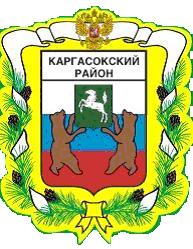 МУНИЦИПАЛЬНОЕ ОБРАЗОВАНИЕ «Каргасокский район»ТОМСКАЯ ОБЛАСТЬГЛАВА КАРГАСОКСКОГО РАЙОНАВ целях реализации Федерального закона от 25.12.2008г. № 273-ФЗ «О противодействии коррупции», п.3 Указа Президента Российской Федерации от 18.05.2009 г. № 557ПОСТАНОВЛЯЮ:1. Утвердить Перечень должностей муниципальной службы Администрации Каргасокского района и ее органов, при назначении на которые граждане и при замещении которых муниципальные служащие обязаны представлять сведения о своих доходах, об имуществе и обязательствах имущественного характера, а также сведения о доходах, об имуществе и обязательствах имущественного характера своих супруги (супруга) и несовершеннолетних детей, согласно приложению.2. Настоящее постановление вступает в силу со дня его официального опубликования.3. Контроль за исполнением настоящего постановления возложить на заместителя Главы Каргасокского района, Управляющего делами Ю.Н.Микитича.Глава Каргасокского района                                                      А.М.РожковИсп.: Тимохин В.В.Тел.: 2-16-61Приложениек постановлению ГлавыКаргасокского районаот 28.08.2009 №130ПЕРЕЧЕНЬ должностей муниципальной службы Администрации Каргасокского района и ее органов, при назначении на которые граждане и при замещении которых муниципальные служащие обязаны представлять сведения о своих доходах, об имуществе и обязательствах имущественного характера, а также сведения о доходах, об имуществе и обязательствах имущественного характера своих супруги (супруга) и несовершеннолетних детей1. Первый заместитель Главы Каргасокского района.2. Заместители Главы Каргасокского района.3. Руководители управлений и отделов Администрации Каргасокского района.4. Заместители руководителей управлений и отделов Администрации Каргасокского района.ПОСТАНОВЛЕНИЕ(С изм. от 18.01.2012 № 7)ПОСТАНОВЛЕНИЕ(С изм. от 18.01.2012 № 7)ПОСТАНОВЛЕНИЕ(С изм. от 18.01.2012 № 7)28.08.2009№ 130с. КаргасокОб утверждении Перечня должностей муниципальной службы Администрации Каргасокского района и ее органов, при назначении на которые и при замещении которых муниципальные служащие обязаны представлять сведения о доходах, об имуществе и обязательствах имущественного характера своих супруги (супруга) и несовершеннолетних детейс. КаргасокОб утверждении Перечня должностей муниципальной службы Администрации Каргасокского района и ее органов, при назначении на которые и при замещении которых муниципальные служащие обязаны представлять сведения о доходах, об имуществе и обязательствах имущественного характера своих супруги (супруга) и несовершеннолетних детей5. Помощники Главы Каргасокского района, первого заместителя Главы Каргасокского района.6. Муниципальные служащие отдела по управлению муниципальным имуществом и земельными ресурсами Администрации Каргасокского района.